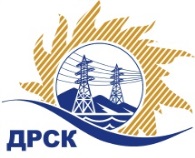 Акционерное Общество«Дальневосточная распределительная сетевая  компания»Протокол заседания Закупочной комиссии по вскрытию поступивших конвертовг. БлаговещенскСпособ и предмет закупки: Открытый электронный запрос предложений на право заключения Договора на выполнение работ:          Модернизация верхнего уровня систем учета электроэнергии.Плановая стоимость закупки: 5 000 000,00 руб. без учета НДСЗакупка 1176 р. 2.2.1 ГКПЗ 2016 г.ПРИСУТСТВОВАЛИ: члены постоянно действующей Закупочной комиссии АО «ДРСК» 2 уровня.Информация о результатах вскрытия конвертов:В адрес Организатора закупки поступило 3 (три) заявки на участие в закупке, конверты с которыми были размещены в электронном виде на Торговой площадке Системы www.b2b-energo.ru.Вскрытие конвертов было осуществлено в электронном сейфе организатора закупки на Торговой площадке Системы www.b2b-energo.ru автоматически.Дата и время начала процедуры вскрытия конвертов с заявками участников: 09:17 (было продлено на 17 мин.) (время московское)  15.06.2016 г.Место проведения процедуры вскрытия конвертов с заявками участников: Торговая площадка Системы www.b2b-energo.ru.В конвертах обнаружены заявки следующих участников закупки:Ответственный секретарь Закупочной комиссии 2 уровня АО «ДРСК»	Елисеева М.Г.  исп. Чуясова Е.Г.Тел. 397268№ 509/УТПиР-В15.06.2016№Наименование участника и его адресПредмет заявки на участие в запросе предложений1ООО "Телекор-Энергетика"  115230, г. Москва, Хлебозаводский проезд, д.7, стр.9Цена: 5 546 000,00 руб. с  учетом НДС(цена без НДС: 4 700 000,00 руб.)2АО ГК «Системы и Технологии» 60002, г. Владимир, Октябрьский р-н, ул. Лакина, д.8Цена: 5 809 809,64 руб. с  учетом НДС(цена без НДС: 4 923 567,49 руб.)3ООО "Прософт-Системы" 620102,г. Екатеринбург, ул. Волгоградская, 194аЦена: 5 897 640,00 руб. с  учетом НДС(цена без НДС: 4 998 000,00 руб.)